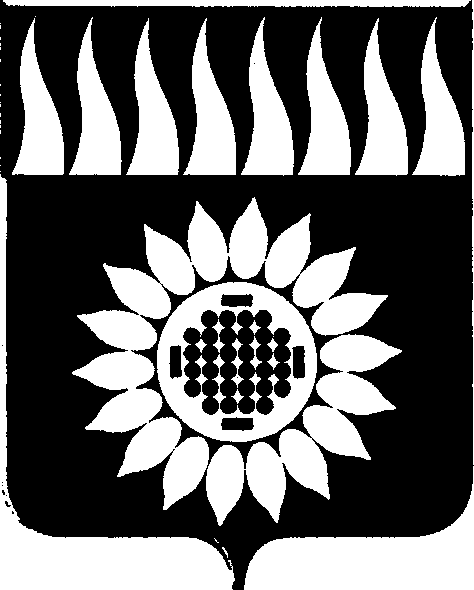 ГЛАВА  Городского  округа  Заречныйп о с т а н о в л е н и еот___20.04.2018___  №  __52-ПГ__г. ЗаречныйО назначении публичных слушаний по актуализации Схемы теплоснабжения городского округа Заречный на период с 2013 по 2028 год (на 01.04.2018 г.), утвержденной постановлением администрации городского округа Заречный от 28.04.2016 № 562-ПВ соответствии с Федеральным законом от 06.10.2003 № 131-ФЗ «Об общих принципах организации местного самоуправления в Российской Федерации», Положением о порядке организации публичных слушаний в городском округа Заречный, утвержденным решением Думы городского округа Заречный от 01.09.2011 № 83-Р (в редакции решения Думы городского округа Заречный от 04.09.2014 № 99-Р), на основании ст. 28 Устава городского округа ЗаречныйПОСТАНОВЛЯЮ:1. Вынести на публичные слушания проект актуализированной Схемы теплоснабжения городского округа Заречный на период с 2013 по 2028 год (на 01.04.2018), утвержденной постановлением администрации городского округа Заречный от 28.04.2016 № 562-П (далее – Проект) (прилагается).2. Назначить публичные слушания по Проекту 17.05.2018 года в 17-00 часов в конференц-зале администрации городского округа Заречный, по адресу: г. Заречный, ул. Невского, д. 3.3. Утвердить текст информационного сообщения о проведении публичных слушаний (прилагается).4. Информационно-аналитическому отделу администрации городского округа Заречный направить информацию о проведении публичных слушаний по Проекту, содержание Проекта в печатные средства массовой информации, радио и телевидение городского округа Заречный не позднее, чем за две недели до публичных слушаний.5. Заявки на участие, заявки на выступление на публичных слушаниях, предложения и рекомендации, касающиеся Проекта, принимаются в отделе муниципального хозяйства администрации городского округа Заречный по адресу: г. Заречный, ул. Невского, д. 3, каб. 315, в рабочие дни с 13-00 часов до 16-00 часов по 11.05.2018 года включительно.6. Ответственным за подготовку и проведение публичных слушаний является отдел муниципального хозяйства администрации городского округа Заречный (Т.Л. Соломеина).7. Опубликовать настоящее постановление и Проект в установленном порядке, разместить на официальном сайте городского округа Заречный www.gorod-zarechny.ru.И.о. Главыгородского округа Заречный                                                                      В.В. ПотаповУТВЕРЖДЕНОпостановлением Главы городского округа Заречный от___20.04.2018___  №  __52-ПГ__«О назначении публичных слушаний по актуализации Схемы теплоснабжения городского округа Заречный на период с 2013 по 2028 год (на 01.04.2018 г.), утвержденной постановлением администрации городского округа Заречный от 28.04.2016 № 562-П»Информационное сообщение о проведении публичных слушаний1. В соответствии с действующим законодательством, Уставом городского округа Заречный, Положением о порядке организации публичных слушаний в городском округе Заречный, утвержденным решением Думы городского округа Заречный от 01.09.2011 № 83-Р, проводятся публичные слушания по проекту актуализированной Схемы теплоснабжения городского округа Заречный на период с 2013 по 2028 год (на 01.04.2018), утвержденной постановлением администрации городского округа Заречный от 28.04.2016 № 562-П (далее – Проект). 2. Назначить публичные слушания по Проекту 17.05.2018 года в 17-00 часов в конференц-зале администрации городского округа Заречный, по адресу: г. Заречный, ул. Невского, д. 3.3. Участниками публичных слушаний могут быть жители городского округа Заречный, обладающие избирательным правом.4. Участниками публичных слушаний с правом выступления являются участники публичных слушаний, которые в письменной форме подали заявку на выступление на публичных слушаниях по выносимому на публичные слушания вопросу не позднее чем 11.05.2018 г. (включительно).5. Заявки на участие, заявки на выступление на публичных слушаниях, предложения и рекомендации по предлагаемому к обсуждению вопросу можно направлять в отдел муниципального хозяйства администрации городского округа Заречный, по адресу: г. Заречный, ул. Невского, 3, каб. 315, в рабочие дни с 13-00 часов до 16-00 часов в письменной форме по 11.05.2018 г. включительно.6. Перед началом проведения публичных слушаний осуществляется регистрация участников публичных слушаний при предъявлении паспорта гражданина Российской Федерации либо иного документа, заменяющего паспорт гражданина Российской Федерации, установленного федеральным законодательством.7. С Проектом, указанным в п. 1 данного информационного сообщения, заинтересованные лица вправе ознакомиться по адресу: г. Заречный, ул. Невского, д. 3, или на официальном сайте городского округа Заречный (www.gorod-zarechny.ru).